FICHE 3.1 Dispositif de soutien à la diffusionSoutien à une manifestation, une programmation ou un événement sur le territoire de la VilleDiscipline ou nature de la structure concernée (cocher la case correspondante) :Coût total de l’opération exprimé : 	 H.T.   	 T.T.C.  Montant de la subvention sollicitée : 	 Taux % : 	Conditions pour l’attribution de la subvention : voir document 3.1 Dispositif de soutien à la diffusion, soutien à une manifestation, une programmation ou un événement sur le territoire de la Ville1. Présentation de la manifestation, de la programmation ou de l’événement :Date(s) de mise en œuvre du projet : …………………………………………………………………………………….....................................Durée du projet : ………………………………………………………………………………………………………………Objectifs   :………………………………………………………………………………………………………………………………………………………………………………………………………………………………………………………………………………………………………………………………………………………………………………………………………………………………………………………………………………………………………………………………………………………………………………………………………………………………………………………………………………………………………………………………………………………………………………………………………………Contenu :………………………………………………………………………………………………………………………………………………………………………………………………………………………………………………………………………………………………………………………………………………………………………………………………………………………………………………………………………………………………………………………………………………………………………………………………………………………………………………………………………………………………………………………………………………………………………………………………………………………………………………………………………………………………………………………………Public(s) ciblé(s) :………………………………………………………………………………………………………………………………………………………………………………………………………………………………………………………………………………………………………………………………………………………………………………………………………………………………………………………………………………………………………………………………………………………………………………Lieu(x) et / ou quartier(s) de réalisation :………………………………………………………………………………………………………………………………………………………………………………………………………………………………Méthode d’évaluation :……………………………………………………………………………………………………………….……………………………………………………………………………………………………..................................................................................................................................................................................................................................................................................................................................Veuillez indiquer toute information complémentaire qui vous semble pertinente :………………………………………………………………………………………………………………………………………………………………………………………………………………………………………………………………………………………………………………………………………………………………………………………………………………………………………………………………Bilan des actions passées : …………………………………………………………………………………………………………………………………………………………………………………………………………………………………………………………………………………………………………...Fréquentation / budget / communication / retombées économiques / emplois concernés : ……………………………………………………………………………………………………………………………………………………………………………………………………………….2. Subventions provenant de la Ville de Nancy et d’autres organismes (précisez) :Bénéficiez-vous d’une convention particulière ?L’association et / ou le projet est-il soutenu par :En termes de transports, ma manifestation :Propose un parking à vélo : 	□ OUI		□ NONSi oui, combien de vélos peut-il accueillir ? : ……………………………………………………………..Encourage le public à covoiturer et à utiliser les transports en commun : □ OUI	□ NONSi oui, merci d’expliciter votre démarche dans un document annexe.Si non, quels sont les freins rencontrés ? ………………………………………………………………...………………………………………………………………………………………………………………………………………………………………………………………………………………………………Ma manifestation met à disposition de ses usagers des bacs de tri des déchets (information : la Métropole est en capacité d’en fournir aux associations sur simple demande) :		□ OUI		□ NONDans le cadre de la manifestation : Faites-vous des ventes/dons de nourriture/boissons ? : □ OUI	 □ NONSi oui, proposez-vous des alternatives végétariennes ? : □ OUI	 □ NONSi oui, utilisez-vous des produits labellisés bio ? : □ OUI	□ NONSi oui, utilisez-vous de la vaisselle réutilisable et/ou consignée ? : □ OUI	    □ NONSi oui, développez-vous des actions contre le gaspillage alimentaire ? : □ OUI    □ NONSi oui, merci de les expliciter dans un document annexe.Ma manifestation a déjà proposé et/ou propose : Des actions de sensibilisation à la lutte contre les discriminations à destination du public : □ OUI	□ NONDes actions en direction des publics dits empêchés : □ OUI	□ NONSi oui, merci de les expliciter dans un document annexe.Si non, quels sont les freins rencontrés ? ………………………………………………………………...………………………………………………………………………………………………………………………………………………………………………………………………………………………………Quels moyens privilégiez-vous pour communiquer sur votre manifestation ? Classez-les par ordre d’importance.… Communication papier (flyers, affiches) … Actualités sur le site internet dédié… Réseaux sociaux… Agenda sur le site de la Ville de Nancy… Goodies (tours de cou, badges, produits dérivés)… Autre : …………………………………………………………………………………………………...Savez-vous ce qu’est la responsabilité sociétale des organisations (RSO) : □ OUI	□ NON Si non, nous vous invitons à vous consulter le site du Conseil économique, social et environnemental : https://bit.ly/46yb0e2 Êtes-vous formés à la lutte contre les violences homophobes, sexistes et sexuelles (VHSS) ? :  □ OUI	□ NONSi non, quels sont les freins rencontrés ? ………………………………………………………………………………………………………………………………………………………………………………Contacts - RenseignementsFilière du Spectacle vivant et Filière transdisciplinaire (disciplines croisées) :Responsable du département Développement Culturelsolenne.dumond@nancy.fr / 03 54 50 60 03Filière cinéma et audiovisuel et Filière du Livre et de la lecture :Chargée de projetspascale.legeai@nancy.fr / 03 83 85 56 26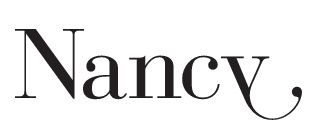 BUDGETS PRÉVISIONNELS  Documents à compléter et à retourner avec le dossier de demande de subvention 2024Merci de remplir un budget par projet.Si le même projet concerne plusieurs exercices budgétaires,merci de compléter un budget pour chaque année concernée.BUDGET PREVISIONNEL DU PROJETBUDGET PREVISIONNEL 2024 DE LA STRUCTURE Filière du Spectacle vivant Filière du Livre et de la lecture Filière cinéma et audiovisuel Filière transdisciplinaire (disciplines croisées)OrganismesMontant demandéAnnée N-1Montant obtenuAnnée N-1Montant demandéAnnée NVille de NancyGrand NancyDépartementRégionÉtatAutres (précisez)Autres (précisez)□ l’État ………………………………………………………………………….…..□ la Région ………………………………………………………………………...□ le Département…………………………………………………………………..□ la Métropole ……………………………………………………………………..Préciser la nature de l’aide ou du conventionnement :…………………………………………3. Questionnaire de responsabilité sociétale : à compléter obligatoirementCHARGES DIRECTES
AFFECTEES A L'ACTIONMontantPRODUITS - RESSOURCES DIRECTES LIEES A l'ACTIONMontant60 - Achat70 - Vente de produits finis, prestations de services, marchandisesPrestations de servicesCoproductionsAchats matières et fournituresPréachat, vente (cession)Autres fournituresRecettes de billetterie61 - Services extérieursPrestations de services et ventes de  marchandisesLocations74 - Subventions d'exploitation (1)Entretien et réparationEtat (préciser le(s) ministère(s) sollicité(s))Assurance-Documentation-62 - Autres services extérieurs-Rémunérations intermédiaires et honorairesRégion(s) (préciser) :Déplacements, missions non permanents-Publicité, publicationDépartement(s) (préciser) :Déplacements, missions permanents-Services bancaires, autresStructures  intercommunales (préciser) :63 - Impôts et taxes-63 - Impôts et taxesCommune(s) (préciser) :Impôts et taxes sur rémunération,-Autres impôts et taxes-64.1 - Charges de personnel artistiqueOrganismes sociaux (à détailler) :permanents (salaires nets)-permanents (charges sociales)-non permanents (cachets nets)Fonds Européens (préciser)non permanents (charges sociales)64.2 - Charges de personnel techniquepermanents (salaires nets)permanents (charges sociales)non permanents (cachets nets) Lorraine Emploi (emplois aidés)non permanents (charges sociales)64.3 - Charges de personnel administratifCNASEA (emploi aidés)permanents (salaires nets)Autres aides, dons ou subventions affectées (préciser)permanents (charges sociales)non permanents (cachets nets)non permanents (charges sociales)65 - Autres charges de gestion courante75 - Autres produits de gestion courante66 - Charges financières67 - Charges exceptionnelles76 - Produits financiers68 - Dotation aux amortissements78 - Reprises sur amortissements et provisionsTOTAL 1TOTAL  186 - Emplois des contributions volontaires en nature87 - Contributions volontaires en naturePrestations de serviceBénévolatMise à disposition gratuite de biensPrestations en naturePersonnel bénévoleDons en natureTOTAL  2TOTAL  2TOTAL  GENERALTOTAL  GENERALCHARGESMontantPRODUITSMontant60 - Achat70 - vente de produits finis, prestations de services, marchandisesAchats d'études et de prestations de servicesPrestation de servicesAchats non stockés de matières et de fournituresVente de marchandisesFournitures non stockables (eau, énergie)Produits des activités annexesFourniture d'entretien et de petit équipementRecettes d'exploitationAutres fournituresCo-Production61 - Services extérieurs74 - Subventions d'exploitationSous traitance généraleEtat (préciser le(s) ministère(s) sollicité(s)) :Locations-Entretien et réparationRégion(s) (préciser) :Assurance-Documentation-DiversDépartement(s) (préciser) :62 - Autres services extérieurs-Déplacement, missions non permanentsStructures Intercommunales (préciser) :Rémunérations intermédiaires et honoraires-Publicité, publication-Déplacements, missions permanentsCommune(s) :Frais postaux et de télécommunications-Services bancaires, autres-63 - Impôts et taxesOrganismes sociaux (à détailler) :Impôts et taxes sur rémunération-Autres impôts et taxes (SACD,SACEM)-64.1 - Charges de personnel artistiqueFonds Européens (préciser)permanents (salaires nets)Lorraine Emploi (emplois aidés)permanents (charges sociales)CNASEA (emplois aidés)non permanents (cachets nets)  Autres aides, dons ou subventions affectées (préciser)non permanents (charges sociales)75 - Autres produits de gestion courante64.2 - Charges de personnel techniqueDont cotisationspermanents (salaires nets)permanents (charges sociales)non permanents (cachets nets)non permanents (charges sociales)64.3 - Charges de personnel administratifpermanents (salaires nets)permanents (charges sociales)non permanents (cachets nets)non permanents (charges sociales)65 - Autres charges de gestion courante76 - Produits financiers66 - Charges financières77 - Produits exceptionnels67 - Charges exceptionnelles78 - Reprises sur amortissements et provisions68 - Dotation aux amortissements (provisions pour renouvellement)79 - Transferts de chargesTOTAL ITOTAL I86 - Emplois des contributions volontaires en nature87 - Contributions volontaires en naturePrestations en naturePrestations en natureMise à disposition gratuite de biensDons, aides en naturePersonnel bénévoleBénévolatTOTAL IITOTAL IITOTAL GENERAL  TOTAL GENERAL  